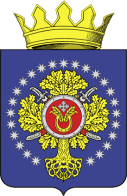 УРЮПИНСКИЙ МУНИЦИПАЛЬНЫЙ РАЙОНВОЛГОГРАДСКОЙ ОБЛАСТИУРЮПИНСКАЯ  РАЙОННАЯ  ДУМАР  Е  Ш  Е  Н  И  Е 10 апреля 2019 года	                  № 58/546О внесении изменений в Положение о порядкепроведения конкурса по отбору кандидатур на должностьглавы Урюпинского муниципального района Волгоградскойобласти, утвержденного решением Урюпинской районной Думыот 06 ноября 2015 года № 16/121        Рассмотрев заключение юридической экспертизы государственно-правового управления аппарата Губернатора Волгоградской области от 25 марта 2019 года № 35 решения Урюпинской районной Думы от 06 ноября 2015 года № 16/121 «Об утверждении Положения о порядке проведения конкурса по отбору кандидатур на должность главы Урюпинского муниципального района Волгоградской области», в соответствии с частью 2.1 статьи 36 Федерального закона от 6 октября 2003 года № 131-ФЗ «Об общих принципах организации местного самоуправления в Российской Федерации», статьей 4 Федерального закона 12 июня 2002 года № 67-ФЗ «Об основных гарантиях избирательных прав и права на участие в референдуме граждан Российской Федерации» Урюпинская районная Дума РЕШИЛА:1. Внести  в Положение о порядке проведения конкурса по отбору кандидатур на должность главы Урюпинского муниципального района Волгоградской области, утвержденного решением Урюпинской районной Думы от 06 ноября 2015 года № 16/121 (далее по тексту – Положение), следующие изменения:        1.1. Пункт 2.1 изложить в следующей редакции:        «2.1. Кандидатом на должность главы Урюпинского муниципального района может быть зарегистрирован гражданин, который на день проведения конкурса достиг возраста 21 года, не имеющий в соответствии с Федеральным законом от 12 июня 2002 года № 67-ФЗ «Об основных гарантиях избирательных прав и права на участие в референдуме граждан Российской Федерации» ограничений пассивного избирательного права для избрания выборным должностным лицом местного самоуправления и владеющий государственным языком Российской Федерации.»;        1.2. Пункты 2.2 и 2.3 исключить;        1.3. Приложение 1 к Положению изложить в следующей редакции:                «Приложение 1к     Положению     о      порядке проведения конкурса по  отбору   кандидатур на должность главы Урюпинского  муниципального района Волгоградской  области                                                      В  конкурсную    комиссию   по   проведению                                                      конкурса  по отбору кандидатур на должность                                                      главы  Урюпинского муниципального  района                                                                   Волгоградской области                                                       от  ____________________________________,                         (фамилия, имя, отчество (при наличии)                                                     зарегистрированного (ой)  по адресу:                                                      ________________________________________                                                     ________________________________________                           (адрес регистрации по паспорту)                                                     проживающего (ей) по адресу:                                                      ________________________________________                                                     ________________________________________                          (фактический адрес проживания)                                                     телефон: ________________________________                                                     мобильный телефон:______________________                                                     факс:___________________________________                                                     email:___________________________________ЗАЯВЛЕНИЕоб участии в конкурсе по отбору кандидатур на должность главы Урюпинского муниципального района Волгоградской областиЯ, ___________________________________________________________,фамилия, имя, отчество (при наличии)прошу допустить меня к участию в конкурсе по отбору кандидатур на должность главы Урюпинского муниципального района Волгоградской области.Настоящим подтверждаю, что:- я являюсь ____________________________________________________                                                  (гражданином Российской Федерации; _____________________________________________________________________________если имеется гражданство иностранного государства - указать наименование государства _____________________________________________________________________________и реквизиты международного договора Российской Федерации, в соответствии с которым_____________________________________________________________________________гражданин вправе быть избранным в органы местного самоуправления;_____________________________________________________________________________если имеется вид на жительство или иной документ, подтверждающий право на постоянное_____________________________________________________________________________проживание гражданина Российской Федерации на территории иностранного государства -_____________________________________________________________________________указать наименование государства, наименование документа _____________________________________________________________________________и реквизиты международного договора Российской Федерации, в соответствии ____________________________________________________________________________ ,с которым гражданин вправе быть избранным в органы местного самоуправления)дееспособен, не ограничен в дееспособности, сведения, содержащиеся в документах, представляемых мной для участия в данном конкурсе, достоверны, а сами документы не являются подложными;- не состою в близком родстве или свойстве (родители, супруги, дети, братья, сестры, а также братья, сестры, родители, дети супругов и супруги детей) с членами конкурсной комиссии;- с Положением о порядке проведения конкурса по отбору кандидатур на должность главы Урюпинского муниципального района Волгоградской области я ознакомлен(а).Даю согласие на проведение проверки подлинности документов и содержащихся в них сведений, представляемых мною в конкурсную комиссию.К заявлению прилагаю (перечислить представляемые для участия в конкурсе документы в порядке, указанном в пункте 2.4 Положения о порядке проведения конкурса по отбору кандидатур на должность главы Урюпинского муниципального района Волгоградской области):1)2)3)4)5) …_______________Если у кандидата имелась или имеется судимость, в заявлении также должны указываться сведения о судимости кандидата, а если судимость снята или погашена, - также сведения о дате снятия или погашения судимости.___________________                                                         ___________________        (дата)                                                                                                                          (подпись)»;        1.4. В приложении 1 к Положению после слов «отчество» дополнить словами (при наличии)».         2. Настоящее решение вступает в силу с даты опубликования в информационном бюллетене администрации Урюпинского муниципального района «Районные ведомости».        3. Направить настоящее решение главе Урюпинского муниципального района для подписания и опубликования в установленном порядке.               Председатель                                                     ГлаваУрюпинской районной Думы         Урюпинского муниципального района                         Т.Е. Матыкина                                                       А.И. Феронов